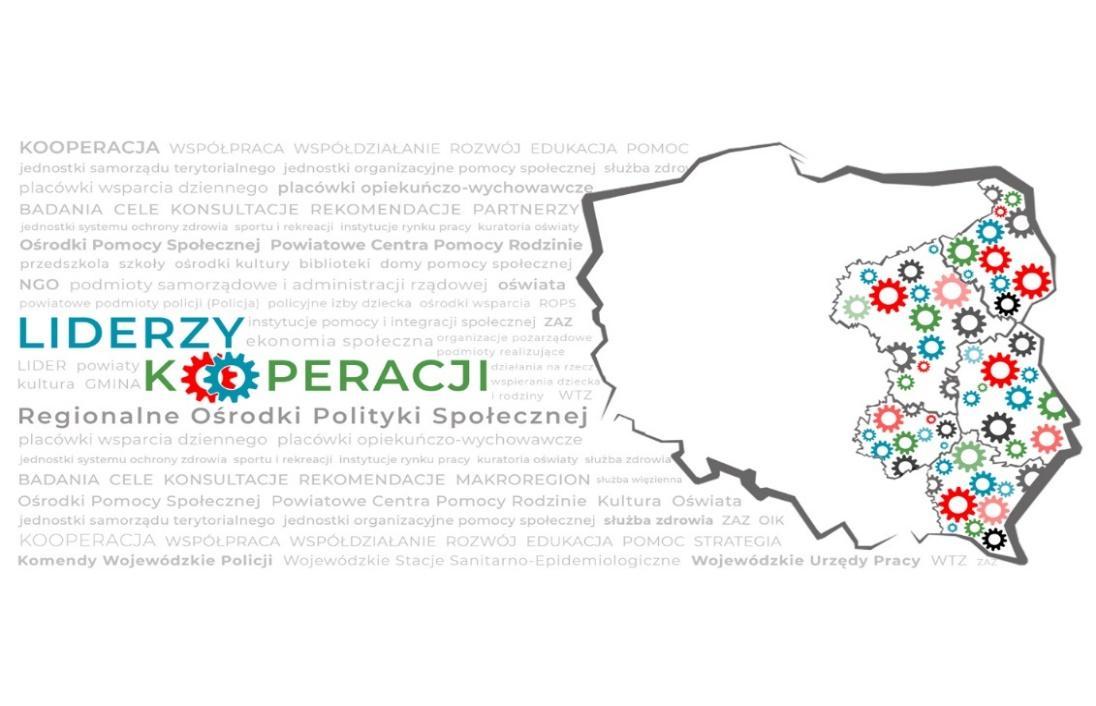 MODEL KOOPERACJIW GMINACH WIEJSKICHPOROZUMIENIE O WSPÓŁPRACYDOTYCZĄCE WDROŻENIA MODELU KOOPERACJIRzeszów-Białystok-Kielce-Lublin-Warszawa, Luty 2021POROZUMIENIE O WSPÓŁPRACY DOTYCZĄCE WDROŻENIA MODELU KOOPERACJI 
zawarte w dniu …...........pomiędzy:Województwem …….. adres, reprezentowanym przez ROPS w…………………………………………………..Powiatem …....................................., adres …........................................................................... reprezentowanym przez Starostę …................................. (zwanym dalej Powiatem)Gminą …..................................... , adres …........................................................................... reprezentowaną przez Wójta …………………………..(zwaną dalej Gminą)§ 1.Niniejsze Porozumienie określa zadania w zakresie wdrożenia przez Strony MODELU KOOPERACJI.MODEL KOOPERACJI ma na celu realizację współpracy pomiędzy instytucjami pomocy i integracji społecznej, a podmiotami innych polityk sektorowych istotnych z punktu widzenia włączenia społecznego i zwalczania ubóstwa, zgodnie, z posiadanymi przez poszczególne podmioty kompetencjami w zakresie:systematycznego rozwijania i aktualizacji poziomu kompetencji podmiotów,zbudowania systemu wsparcia,wzrostu jakości i efektywności pomocy osobom/rodzinom, wykorzystywania innowacyjnych, efektywnych metod pracy,organizowania sieci wsparcia gminno-powiatowego, działań środowiskowych,budowanie pozytywnego wizerunku pomocy społecznej.Współpraca, o której mowa w ust. 2 realizowana będzie w oparciu o zawarte przez podmioty gminno-powiatowe porozumienie, które określi szczegółowe zasady funkcjonowania Partnerskiego Zespołu Kooperacji (PZK).§ 2.Strony niniejszego porozumienia zgodnie oświadczają, iż podejmą konieczne działania zmierzające do powołania PZK i udzielą koniecznego wsparcia w funkcjonowaniu tego Zespołu.§ 3.Samorząd województwa, w szczególności zapewni:udzielenie na wniosek Gminy i Powiatu wsparcia doradczego, konsultacyjnego, szkoleniowego w zakresie merytorycznym, interpersonalnym, prawnym, związanym 
z funkcjonowaniem Partnerskiego Zespołu Kooperacji, wg posiadanych zasobów i możliwości finansowych,materiały edukacyjne i promocyjne Modelu.§ 4Powiat, w szczególności wyznaczy osobę zatrudnioną w PCPR do pełnienia funkcji animatora powiatowego, którego głównym zadaniem będzie:organizowanie pracy Partnerskiego Zespołu Kooperacji,koordynowanie działania Partnerskiego Zespołu Kooperacji,reprezentowanie Zespołu Partnerskiego w kontaktach z podmiotami trzecimi.Zaproponuje przedstawicielowi Rady Powiatu uczestnictwo w pracach Partnerskiego Zespołu Kooperacji oraz realizację następujących zadań:udzielanie wsparcia i pomocy animatorowi powiatowemu, w tym poprzez podejmowanie inicjatyw zw. z funkcjonowaniem Partnerskiego Zespołu Kooperacji na posiedzeniach Rady Powiatu, Komisach itp.,propagowanie idei pracy MODELEM KOOPERACJI,aktywny udział w pracach Partnerskiego Zespołu Kooperacji,prezentacja efektów pracy PZK na posiedzeniach Rady Powiatu,rekomendowanie MODELU KOOPERACJI do Oceny Zasobów Pomocy Społecznej Powiatu.§ 5.Gmina w szczególności wyznaczy osobę zatrudnioną w GOPS do pełnienia funkcji animatora gminnego, którego zadaniem będzie koordynowanie współpracy na rzecz osób, rodzin oraz udzielenie pomocy animatorowi powiatowemu w realizacji jego zadań.Zaproponuje przedstawicielowi Rady Gminy uczestnictwo w pracach PZK oraz realizację następujących zadań:udzielenie wsparcia i pomocy animatorowi gminnemu, w tym poprzez podejmowanie inicjatyw zw. z funkcjonowaniem PZK na posiedzeniach Rady Gminy, Komisach itp.,propagowanie idei pracy MODELEM KOOPERACJI,aktywny udział w pracach Partnerskiego Zespołu Kooperacji,prezentacja efektów pracy Partnerskiego Zespołu Kooperacji na posiedzeniach Rady Gminy,rekomendowanie MODELU KOOPERACJI do Oceny Zasobów Pomocy Społecznej. Gminy.§ 6.Powiat zapewni dla animatora powiatowego i gminnego szkolenia przygotowujące ich do realizacji powierzonych im zadań.§ 7.Niniejsze porozumienie nie pociąga za sobą żadnych wzajemnych zobowiązań finansowych.§ 8.Zmiana, uzupełnienie lub rozwiązanie niniejszego Porozumienia wymagają zachowania formy pisemnej pod rygorem nieważności.W sprawach nieuregulowanych w niniejszym Porozumieniu zastosowanie mają zastosowanie przepisy Kodeksu Cywilnego oraz inne przepisy prawa powszechnie obowiązującego.Porozumienie zostało sporządzone w …............ jednobrzmiących egzemplarzach, po jednym dla każdej ze stron.instytucjadata i podpis